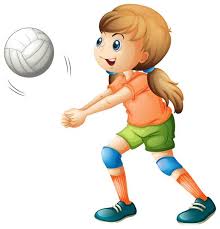 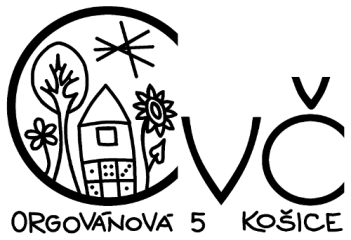 Volejbal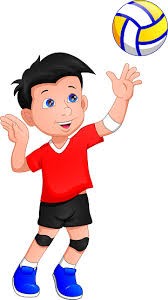 Kde: CVČ Juhoslovanská 2, Košice
      kedy: Streda 16:30-18:00                Vek: od 8 do 15rok                               PoČET detí: max 12Popis: Ak máš rád loptové hry tak ti ponúkame  super šport základy volejbalu, kde budeš mať rôzne aktivity a kde môžeš spoznať nových kamarátov tak neváhaj a pridaj sa k nám do tímu.                                      Zápis : od 5. Septembra 2022vedúci : Mgr. Matej Čipák          kontakt: tel. 0918 621 360	www.cvckosice.sk; cvc@cvckosice.skInformácia o záujmovom útvareNázov záujmového útvaru : Volejbal                                    Kód ZÚ: 26531Meno a kontakt na vedúceho ZÚ : 	Mgr. Matej Čipák       kontakt: tel. 0918 621 360             email:  cvc@cvckosice.skMiesto a čas konania ZÚ:     CVČ, EP Juhoslovanská 2, miestnosť č. 10                                                   Streda od 16:30 do 18:00Vek :  od 8 do 15 rokovMax. počet účastníkov:   12 detí Popis záujmového útvaru: Volejbal je športová aktivita vhodná pre deti a mládež zameraná na zvyšovanie pohybových schopností a zručností ktoré sú spojené s formovaním ich osobnosti, vlastnosťami a kolektívnym cítením. Harmonogram jednotlivých stretnutí:Priebeh ZÚ:        16:30 – zraz vo vestibule                             16:30 – 16:35 – odchod do šatne, prezliekanie                             16:35 – 17:50 – Hra Volejbal  (podľa potreby prestávka) 		   17:50 – 18:00 – odchod do šatne, prezliekanie, odovzdanie rodičomDoplňujúce činnosti nad rámec pravidelnej činnosti:      Mikuláš pre členov ZÚ, CentropártyPodujatia pre členov záujmového útvaru:  Po dohode s pedagogickým vedúcim ZÚ sa môže zákonný zástupca priamo zúčastniť konania ZÚ (otvorená hodina pre rodičov).V prípade neprítomnosti člena na ZÚ sa úhrada čiastočných nákladov nevracia.V prípade akýchkoľvek otázok kontaktujte pedagogického vedúceho ZÚ. Ak nie ste spokojný s jeho odpoveďou kontaktujte priameho nadriadeného - RNDr. Labovská Helena 0911 873 169 alebo e-mail : labovska@cvckosice.skPočas konania ZÚ sa členovia riadia školským poriadkom zverejneným na stránke www.cvckosice.skPri odhlasovaní členov zo záujmového útvaru je nutné vyplniť odhlášku.Vedúci záujmového útvaru si vyhradzuje právo na zmenu výchovno – vzdelávacej činnosti a priestoru.16.06.2023 CENTROPÁRTY – slávnostné ukončenie záujmovej činnosti.                                                                         Tešíme sa na spoluprácu v školskom roku 2022/2023          September 20227.9.; 14.9.; 21.9.; 28.9Október 20225.10.; 12.10.; 19.10.; 26.10November 20222.11.; 9.11.; 16.11.; 23.11.; 30.11December 20227.12.; 14.12.; 21.12Január 202311.1.; 18.1.; 25.1Február 20231.2.; 8.2.; 15.2.; 22.2Marec 20231.3.; 15.3.; 22.3.; 29.3Apríl 20235.4.; 12.4.; 19.4.; 26.4Máj 20233.5.; 10.5.; 17.5.; 24.5.; 31.5Jún 20237.6.; 14.6